国家统计局浙江调查总队2024年度考试录用公务员面试公告    根据公务员法和公务员录用有关规定，现就2024年度国家统计局浙江调查总队考试录用公务员面试有关事宜通知如下：面试名单    见附件1。二、面试确认请进入面试的考生于2024年2月8日17时前确认是否参加面试，确认方式为电子邮件（或传真等）。要求如下：    （一）我单位已与考生逐一联系，完成面试确认工作。如有进入面试名单但未接到短信通知的考生于2024年2月8日17时前确认是否参加面试，确认方式为通过电子邮件发送参加面试确认书到zjzdrjc@163.com。（二）电子邮件标题统一写成“XXX确认参加XXX（单位）XX职位面试”，内容见附件2。如网上报名时填报的通讯地址、联系方式等信息发生变化，请在电子邮件中注明。（三）逾期未确认的，视为自动放弃面试资格。放弃面试的考生请填写《放弃面试资格声明》（见附件3），经本人签名，于2024年2月8日17时前传真至0571-89198661或发送扫描件至zjzdrjc@163.com，不再进入面试程序。未在规定时间内填报放弃声明，又因个人原因不参加面试的，视情节轻重记入诚信档案。三、资格复审请考生于2024年2月8日前通过电子邮件将以下材料扫描件发送到zjzdrjc@163.com接受资格复审。（一）本人身份证、学生证或工作证。（二）公共科目笔试准考证。（三）考试报名登记表（贴好照片，如实、详细填写个人学习、工作经历，时间必须连续，并注明各学习阶段是否在职学习，取得何种学历和学位，准确填写政治面貌）。（四）本（专）科、研究生各阶段学历、学位证书，所报职位要求的外语等级证书、职业资格证书等材料。（五）报考职位所要求的基层工作经历有关材料。在事业单位、国有企业等单位工作过的考生，需提供单位人事部门出具的基层工作经历材料，并注明起止时间和工作地点；在其他经济组织、社会组织等单位工作过的考生，需提供相应劳动合同或缴纳社保记录。（六）除上述材料外，考生需按照身份类别，提供以下材料：应届毕业生提供所在学校加盖公章的报名推荐表（须注明培养方式）。社会在职人员提供所在单位盖章的报名推荐表（确有困难的可推迟至考察阶段提供）。现工作单位与报名时填写单位不一致的，还需提供离职有关材料。留学回国人员提供教育部留学服务中心认证的国外学历学位认证书。“大学生村官”项目人员提供由县级及以上组织人事部门出具的服务期满、考核合格的材料；高校毕业生退役士兵提供国防部统一制作的《中国人民解放军士官退出现役证》（或者《中国人民武装警察部队士官退出现役证》）和国家承认的高等学校毕业证书复印件，并由县级及以上退役军人事务部门加盖公章。复审材料扫描分辨率应不低于300DPI，按以上材料顺序排列，存储为单一PDF文件，文件名以“考生姓名”命名。报送的电子邮件标题统一命名为“姓名+浙江调查总队××职位面试资格复审材料”。材料报送不按要求扫描、存储、命名，影响个人复审结果的，后果由考生个人承担。考生应对所提供材料的真实性负责，材料不全或主要信息不实，影响资格审查结果的，将取消面试资格。此外，面试当天还将进行现场资格复审，届时请考生备齐以上材料原件。四、面试安排面试将采取现场面试方式进行。（一）面试时间。面试于2024年3月5日至3月6日进行，每日上午9:00开始。参加面试的考生须于当日上午8:30前携带身份证和准考证到面试地点报到，并在工作人员引导下进入候考室。截至面试当天上午8:30没有进入候考室的考生，取消考试资格。（二）面试报到地点。国家统计局浙江调查总队（地址：杭州市天目山路323号浙江国调大厦）。可乘坐地铁3号线在古墩路站下，由C出口出站后往前走20米即到，方位图详见附件4。五、体检和考察（一）综合成绩计算方式。综合成绩计算:综合成绩=（笔试总成绩÷2）×50%+面试成绩×50%。（二）体检和考察人选的确定。参加面试人数与录用计划数比例达到3:1及以上的，面试后应按综合成绩从高到低的顺序1:1确定考察和体检人选；比例低于3:1的，考生面试成绩应达到70分，按综合成绩从高到低的顺序1:1确定考察和体检人选。（三）体检。体检于2024年3月7日进行，请于当天上午7:30前到浙江国调大厦（杭州市天目山路323号）一楼大厅集合，届时统一前往，请考生合理安排好行程，注意安全。体检费用由考生本人承担。（四）考察。采取个别谈话、实地走访、严格审核人事档案、同本人面谈、查询社会信用记录等方法进行。联系方式：0571-89198661、89198659（电话）0571-89198661（传真）。欢迎各位考生对我们的工作进行监督。附件：1.面试分数线及进入面试人员名单2.面试确认内容（样式）3.放弃面试资格声明（样式）4.面试地点方位图及乘车路线                       国家统计局浙江调查总队                                                   2024年2月1日附件1面试分数线及进入面试人员名单（同一职位按考生准考证号排序）附件2XX确认参加XX（单位）XX职位面试国家统计局浙江调查总队：本人XXX，身份证号：XXXXXXXXXXXXXXXXXX，公共科目笔试总成绩：XXXXX，报考XX职位（职位代码XXXXXXX），已进入该职位面试名单。我能够按照规定的时间和要求参加面试。姓名（如果传真需手写签名）：      日期：附件3放弃面试资格声明国家统计局浙江调查总队：本人XXX，身份证号：XXXXXXXXXXXXXXXXXX，报考XX职位（职位代码XXXXXXXXX），已进入该职位面试名单。现因个人原因，自愿放弃参加面试，特此声明。联系电话：XXX-XXXXXXXX姓名（考生本人手写签名）：      日期：身份证复印件粘贴处附件4面试地点方位图及乘车路线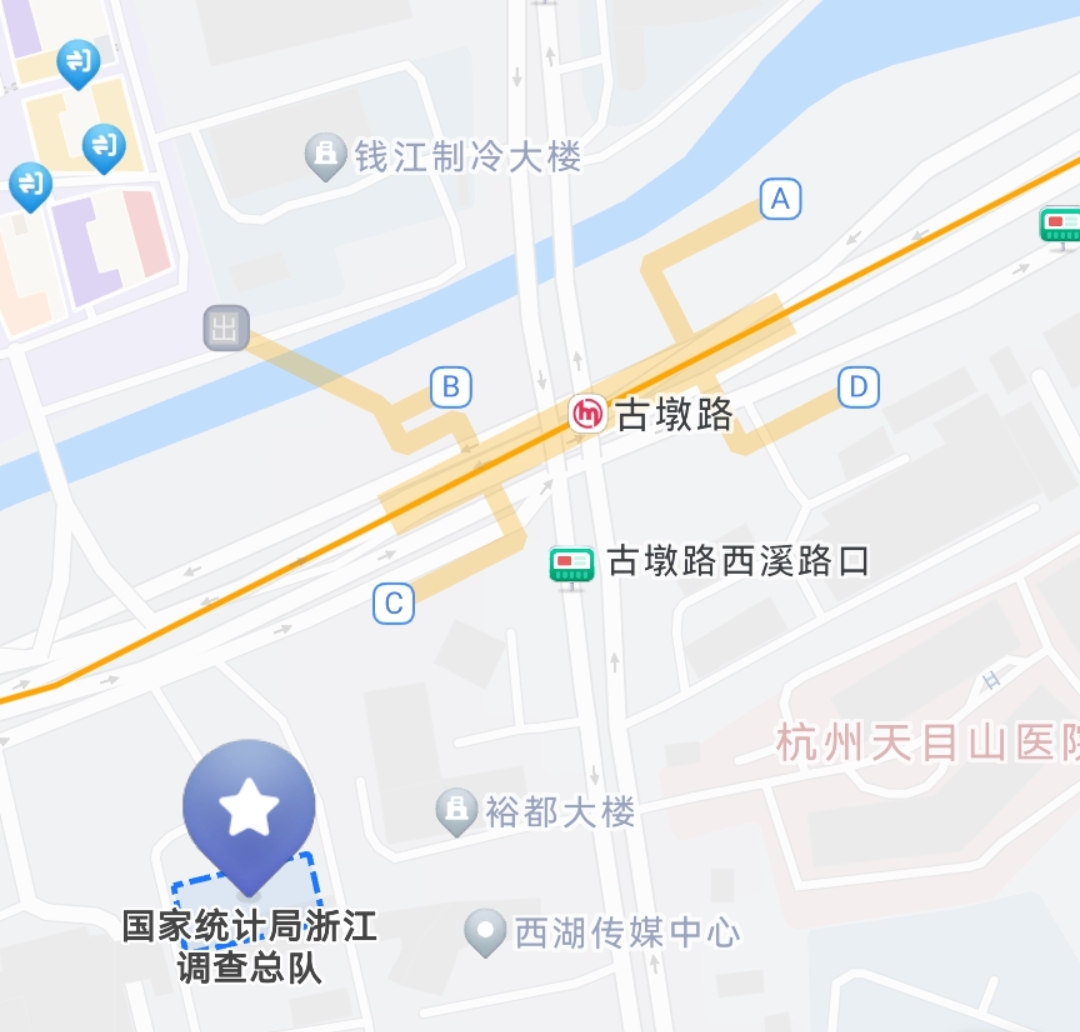 乘车路线：坐地铁3号线在古墩路站下，由C出口出站后往前走20米即到国调大厦。职位名称及代码进入面试
最低分数姓名准考证号面试时间备注浙江调查总队业务处室一级主任科员及以下（1）（400110111001）129.1熊雨馨1351320103020073月5日浙江调查总队业务处室一级主任科员及以下（1）（400110111001）129.1柯思嘉1351330103070113月5日递补浙江调查总队业务处室一级主任科员及以下（1）（400110111001）129.1郑蓉忆1351330104023193月5日浙江调查总队业务处室一级主任科员及以下（1）（400110111001）129.1吴亚洲1351330107015133月5日浙江调查总队业务处室一级主任科员及以下（1）（400110111001）129.1陈佳楠1351330201010093月5日浙江调查总队业务处室一级主任科员及以下（2）（400110111002）128.5吴炜明1351320105019263月5日浙江调查总队业务处室一级主任科员及以下（2）（400110111002）128.5林浩宇1351330103062133月5日浙江调查总队业务处室一级主任科员及以下（2）（400110111002）128.5蒋郑程1351330103079163月5日递补浙江调查总队业务处室一级主任科员及以下（2）（400110111002）128.5喻敏柯1351330107036143月5日递补浙江调查总队业务处室一级主任科员及以下（2）（400110111002）128.5张颖1351330801003243月5日浙江调查总队业务处室一级主任科员及以下（2）（400110111002）128.5马文喆1351610101061133月5日杭州调查队业务处室一级主任科员及以下（1）（400110111004）127.5严超1351330103080143月5日杭州调查队业务处室一级主任科员及以下（1）（400110111004）127.5何希祥1351330104009223月5日杭州调查队业务处室一级主任科员及以下（1）（400110111004）127.5韩本登1351330107053103月5日杭州调查队业务处室一级主任科员及以下（1）（400110111004）127.5张奕蒙1351330201008263月5日递补嘉兴调查队业务处室二级主任科员及以下（400110111007）133.7 陈楠1352321002011213月5日嘉兴调查队业务处室二级主任科员及以下（400110111007）133.7 顾建福1352330104034273月5日嘉兴调查队业务处室二级主任科员及以下（400110111007）133.7 庄琳1352330201037023月5日金华调查队综合处室四级主任科员及以下（1）（400110111009）129.9 吴恬雨1352330105075013月5日金华调查队综合处室四级主任科员及以下（1）（400110111009）129.9 李洁玮1352330703021173月5日金华调查队综合处室四级主任科员及以下（1）（400110111009）129.9 贾飘晶1352330703038273月5日金华调查队业务处室四级主任科员及以下（2）（400110111010）126.7 朱宇凌1352330703018033月5日金华调查队业务处室四级主任科员及以下（2）（400110111010）126.7 叶问鼎1352330703021203月5日金华调查队业务处室四级主任科员及以下（2）（400110111010）126.7 应晨轩1352330703023043月5日丽水调查队业务处室二级主任科员及以下（1）（400110111014）128.3 徐辉1352331101022273月5日丽水调查队业务处室二级主任科员及以下（1）（400110111014）128.3 陈瑞翼1352331101023023月5日丽水调查队业务处室二级主任科员及以下（1）（400110111014）128.3 饶旭勇1352331101023033月5日丽水调查队业务处室二级主任科员及以下（2）（400110111015）130.6 周凌雁1352330104039093月5日丽水调查队业务处室二级主任科员及以下（2）（400110111015）130.6 郑心欣1352330703032213月5日丽水调查队业务处室二级主任科员及以下（2）（400110111015）130.6 朱潘彤1352331101020243月5日苍南调查队一级科员（400110111017）124.3 蔡方闻1352330302021243月5日苍南调查队一级科员（400110111017）124.3 黄莹莹1352330302023163月5日苍南调查队一级科员（400110111017）124.3 陈一漩1352330302025283月5日嵊州调查队一级科员（1）（400110111018）128.7 张嘉炜1352330104040013月5日嵊州调查队一级科员（1）（400110111018）128.7 胡亮亮1352330603039033月5日递补嵊州调查队一级科员（1）（400110111018）128.7 齐栋炯1352330603042273月5日递补嵊州调查队一级科员（1）（400110111018）128.7 吴腾超1352330603042283月5日嵊州调查队一级科员（2）（400110111019）135.3 裘依婷1352330105085303月5日嵊州调查队一级科员（2）（400110111019）135.3 沈颖1352330603017213月5日嵊州调查队一级科员（2）（400110111019）135.3 贝柯利1352330603026053月5日新昌调查队一级科员（400110111021）116.8 冯乐易1352330105003193月5日新昌调查队一级科员（400110111021）116.8 杜奕晨1352330105007223月5日新昌调查队一级科员（400110111021）116.8 邱锋1352330105022153月5日义乌调查队一级科员（400110111022）132.6 何鑫钰1352330703016163月5日义乌调查队一级科员（400110111022）132.6 张倩雯1352330703028213月5日义乌调查队一级科员（400110111022）132.6 何浩然1352330703037113月5日温岭调查队一级科员（400110111023）136.3 赵伟豪1352331001003243月5日温岭调查队一级科员（400110111023）136.3 罗敏1352331001014153月5日温岭调查队一级科员（400110111023）136.3 郑霖统1352331001017193月5日临海调查队一级科员（400110111024）118.1 赵蟪瑞苗1352330201049023月5日临海调查队一级科员（400110111024）118.1 郭芊妤1352330603026193月5日临海调查队一级科员（400110111024）118.1 陈子怡1352331001015013月5日龙泉调查队一级科员（400110111025）126.2 丁诗楚1352331101022123月5日龙泉调查队一级科员（400110111025）126.2 胡瓯潮1352331101027263月5日龙泉调查队一级科员（400110111025）126.2 吴雨晨1352410111008283月5日缙云调查队一级科员（400110111026）127.3 林璟1352330105044063月5日缙云调查队一级科员（400110111026）127.3 王琦灏1352330105064233月5日缙云调查队一级科员（400110111026）127.3 樊柯驿1352330703023143月5日浙江调查总队业务处室一级主任科员及以下（3）（400110111003）130.0 吴玥1351310101040013月6日浙江调查总队业务处室一级主任科员及以下（3）（400110111003）130.0 周淑枫1351330103010223月6日浙江调查总队业务处室一级主任科员及以下（3）（400110111003）130.0 殷颖1351330103015143月6日浙江调查总队业务处室一级主任科员及以下（3）（400110111003）130.0 蒋小艺1351330103095283月6日浙江调查总队业务处室一级主任科员及以下（3）（400110111003）130.0 柴祎梦1351330107030133月6日浙江调查总队业务处室一级主任科员及以下（3）（400110111003）130.0 毛诺1351330201014133月6日杭州调查队业务处室一级主任科员及以下（2）（400110111005）133.7 金默默1351110211010033月6日杭州调查队业务处室一级主任科员及以下（2）（400110111005）133.7 杨佳熠1351330107029013月6日杭州调查队业务处室一级主任科员及以下（2）（400110111005）133.7 王萌1351330107041143月6日杭州调查队业务处室一级主任科员及以下（2）（400110111005）133.7 刘璇1351372401004043月6日递补杭州调查队业务处室一级主任科员及以下（3）（400110111006）122.8 秦婉琪1351320103003203月6日杭州调查队业务处室一级主任科员及以下（3）（400110111006）122.8 沈依露1351321201003263月6日杭州调查队业务处室一级主任科员及以下（3）（400110111006）122.8 常瑞敏1351330405002223月6日递补杭州调查队业务处室一级主任科员及以下（3）（400110111006）122.8 谢楠1351360202003173月6日绍兴调查队业务处室二级主任科员及以下（400110111008）131.5 彭乐勇1352330603019123月6日绍兴调查队业务处室二级主任科员及以下（400110111008）131.5 张萌1352330603031093月6日绍兴调查队业务处室二级主任科员及以下（400110111008）131.5 周汉峰1352330603035173月6日舟山调查队业务处室一级科员（1）（400110111011）118.3 孙坚1352331001021093月6日舟山调查队业务处室一级科员（1）（400110111011）118.3 胡晨宇1352331101007203月6日舟山调查队业务处室一级科员（1）（400110111011）118.3 胡中睿1352372502018033月6日舟山调查队业务处室一级科员（2）（400110111012）120.1 唐艺然1352320107007263月6日舟山调查队业务处室一级科员（2）（400110111012）120.1 尤晨1352320502026083月6日递补舟山调查队业务处室一级科员（2）（400110111012）120.1 许婧1352370117014023月6日永嘉调查队一级科员（400110111016）126.2 杨扬1352330302004203月6日永嘉调查队一级科员（400110111016）126.2 蔡静1352330302012223月6日永嘉调查队一级科员（400110111016）126.2 林夏怡1352330302016143月6日